ที่ ชย.๗๑๓๐๒ /๑๓๖๒                                  องค์การบริหารส่วนตำบลละหาน		     		                                        อำเภอจัตุรัส  จังหวัดชัยภูมิ ๓๖๑๓๐						 ๙   ตุลาคม  ๒๕๖๐เรื่อง    ประชาสัมพันธ์รายงานข้อมูลรายรับ รายจ่าย งบประมาณรายจ่ายประจำปี พ.ศ. ๒๕๖๐เรียน    กำนัน / ผู้ใหญ่บ้าน ๑-๑๘ สิ่งที่ส่งมาด้วย    ประกาศองค์การบริหารส่วนตำบล เรื่อง รายงานข้อมูลรายรับ รายจ่าย งบประมาณ                        รายจ่ายประจำปี พ.ศ. ๒๕๖๐องค์การบริหารส่วนตำบลละหาน  อำเภอจัตุรัส  จังหวัดชัยภูมิ  ขอส่งรายงานรายรับ รายจ่าย งบประมาณรายจ่ายประจำปี พ.ศ. ๒๕๖๐ ซึ่งมีรายละเอียดตามเอกสารที่ส่งมาพร้อมนี้ด้วยแล้ว             จึงเรียนมาเพื่อโปรดทราบ  และดำเนินการในส่วนที่เกี่ยวข้อต่อไปขอแสดงความนับถือ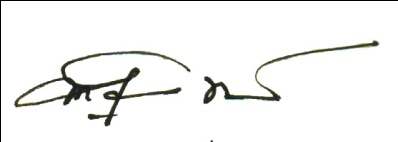 (นางสาวบานเย็น  พรหมภักดี)นายกองค์การบริหารส่วนตำบลละหานกองคลัง  อบต. ละหานโทร  ๐๔๔-๘๔๐๕๗๘ต่อ ๑๓โทรสาร ๐๔๔-๘๙๐๖๑๙ที่ ชย.๗๑๓๐๒ /๑๓๖๓                                  องค์การบริหารส่วนตำบลละหาน		     		                                        อำเภอจัตุรัส  จังหวัดชัยภูมิ ๓๖๑๓๐						 ๙   ตุลาคม  ๒๕๖๐เรื่อง    ประชาสัมพันธ์รายงานข้อมูลรายรับ รายจ่าย งบประมาณรายจ่ายประจำปี พ.ศ. ๒๕๖๐เรียน    นายอำเภอจัตุรัสสิ่งที่ส่งมาด้วย    ประกาศองค์การบริหารส่วนตำบล เรื่อง รายงานข้อมูลรายรับ รายจ่าย งบประมาณ                        รายจ่ายประจำปี พ.ศ. ๒๕๖๐องค์การบริหารส่วนตำบลละหาน  อำเภอจัตุรัส  จังหวัดชัยภูมิ  ขอส่งรายงานรายรับ รายจ่าย งบประมาณรายจ่ายประจำปี พ.ศ. ๒๕๖๐ ซึ่งมีรายละเอียดตามเอกสารที่ส่งมาพร้อมนี้ด้วยแล้ว             จึงเรียนมาเพื่อโปรดทราบ  และดำเนินการในส่วนที่เกี่ยวข้อต่อไปขอแสดงความนับถือ(นางสาวบานเย็น  พรหมภักดี)นายกองค์การบริหารส่วนตำบลละหานกองคลัง  อบต. ละหานโทร  ๐๔๔-๘๔๐๕๗๘ต่อ ๑๓โทรสาร ๐๔๔-๘๙๐๖๑๙ประกาศองค์การบริหารส่วนตำบลละหานเรื่อง   ประกาศสำเนางบแสดงฐานะการเงิน และงบอื่น ๆ  ประจำปีงบประมาณ พ.ศ. 2560ตำบลละหาน  อำเภอจัตุรัส  จังหวัดชัยภูมิ...............................................		อาศัยอำนาจตามความในระเบียบกระทรวงมหาดไทย ว่าด้วยการรับเงิน การเบิกจ่ายเงิน การฝากเงิน การเก็บรักษาเงิน และการตรวจเงิน ขององค์กรปกครองส่วนท้องถิ่น พ.ศ. 2547 หมวด 10 การตรวจเงินข้อ 100 ข้อ 101 ให้องค์กรปกครองส่วนท้องถิ่นประกาศสำเนางบแสดงฐานะการเงินและงบอื่น ๆ โดยเปิดเผยเพื่อให้ประชาชนทราบ ณ สำนักงานองค์กรปกครองส่วนท้องถิ่น นั้น		องค์การบริหารส่วนตำบลละหาน  ได้ดำเนินการจัดทำงบแสดงฐานะการเงิน และงบอื่น ๆ ประจำปีงบประมาณ พ.ศ. 2560  เสร็จเรียบร้อยแล้ว จึงขอติดประกาศเพื่อประชาสัมพันธ์ และเปิดเผยข้อมูลงบประมาณประจำปี พร้อมทั้งรายงานผลการดำเนินงานตามงบประมาณที่ตั้งจ่ายขององค์การบริหารส่วนตำบลละหาน  ที่ได้ดำเนินการในปี 2560  ตามงบที่แนบท้ายประกาศนี้  ให้ประชาชนทราบ                      จึงประกาศให้ทราบโดยทั่วกันประกาศ   ณ   วันที่  9 เดือน   ตุลาคม   พ.ศ. 2560				(ลงชื่อ) (นางสาวบานเย็น  พรหมภักดี) นายกองค์การบริหารส่วนตำบลละหานประกาศองค์การบริหารส่วนตำบลละหานเรื่อง  รายงานข้อมูลรายรับ รายจ่าย งบประมาณรายจ่ายประจำปี พ.ศ. 2560...................................................................................		อาศัยอำนาจตามระเบียบกระทรวงมหาดไทย ว่าด้วยวิธีการงบประมาณขององค์กรปกครองส่วนท้องถิ่น พ.ศ.2541 และแก้ไขเพิ่มเติม (ฉบับที่ 3) พ.ศ. 2543  หมวด 6 การรายงาน ข้อ 40 เมื่อสิ้นปีงบประมาณ ให้องค์กรปกครองส่วนท้องถิ่น ประกาศรายงานข้อมูลรายรับ รายจ่าย งบประมาณรายจ่ายประจำปี ที่สิ้นสุดนั้นทั้งงบประมาณรายจ่าย และเงินนอกงบประมาณรายจ่าย ไว้โดยเปิดเผย ณ สำนักงานองค์กรปกครองส่วนท้องถิ่น เพื่อให้ประชาชนทราบ ภายในกำหนด  30  วัน ตามแบบที่กรมการปกครองกำหนด  แล้วส่งสำเนารายงานการรับ-จ่าย ให้ส่วนราชการที่เกี่ยวข้อง องค์การบริหารส่วนตำบลละหาน  ได้จัดทำรายงานข้อมูลรายรับ รายจ่าย งบประมาณรายจ่ายประจำปี  พ.ศ. 2560  เรียบร้อยแล้ว ตามรายละเอียดดังนี้ ประมาณการรายรับ  ตั้งจ่ายไว้  66,579,000  บาท  รายรับจริง  69,726,592.02  บาทประมาณการรายจ่าย ตั้งจ่ายไว้ 66,579,000  บาท  รายจ่ายจริง  57,843,063.11  บาทรายรับจริงสูงกว่ารายจ่ายจริง  จำนวน  11,883,528.91  บาท รับเข้าเงินสะสมและเงินทุนสะสมดังนี้-เงินสะสม จำนวน  8,912,646.68  บาท-เงินสะสมสำรองสะสม  จำนวน  2,970,882.23  บาทเงินอุดหนุนทั่วไปกำหนดวัตถุประสงค์  จำนวน 169,230.00  บาทจึงประกาศให้ทราบโดยทั่วถึงกัน	ประกาศ ณ วันที่  9    เดือน  ตุลาคม  พ.ศ.2560(นางสาวบานเย็น  พรหมภักดี)นายกองค์การบริหารส่วนตำบลละหาน